LAMPIRAN KUESIONER PENELITIANHal	: Permohonan Bantuan Pengisian Kuesioner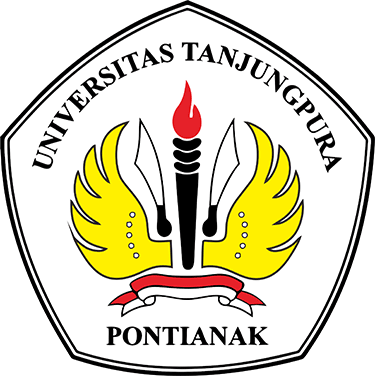 Yth Bapak/Ibu/Saudara/idi tempatDengan hormat, Izinkan saya memperkenalkan diri, saya adalah mahasiswa Fakultas Ekonomi dan Bisnis Universitas Tanjungpura Program Studi Magister Akuntansi yang saat ini sedang melakukan penelitian dalam rangka menyelesaikan pendidikan yang sedang saya tempuh. Data PribadiNama Lengkap			: Henri PrasetyoNIM/ Konsentrasi		: B2091161004/ Pelaporan Keuangan dan AkuntansiAngkatan/ Semester		: V/ IIITempat & Tanggal Lahir	: Semarang, 24 Maret 1992Jenis Kelamin			: PriaAlamat (Tempat tinggal)	: Jln. Imam Bonjol, Gang Peniti Baru No 5B, PontianakNo. HP				: 085640015959Riwayat PendidikanSD Panggung Kidul 01 Semarang, Lulusan Tahun 2004SMP Negeri 25 Semarang, Lulusan Tahun 2007SMA Negeri 5 Semarang, Lulusan Tahun 2010Universitas Dian Nuswantoro, Lulusan Tahun 2014Berkaitan dengan hal tersebut, saya sangat memohon kesediaan Bapak/Ibu/Saudara/i untuk mengisi kuesioner yang terlampir berikut ini. Semua pendapat dan identitas yang telah Bapak/Ibu/Saudara/i berikan dalam kuesioner akan dijamin kerahasiaannya. Hal ini semata-mata untuk kepentingan penelitian ilmiah. Hanya ringkasan dan hasil analisis secara keseluruhan yang akan dilaporkan atau dipublikasikan.Penelitian ini membahas tentang penerapan Green Accounting yang berbasis University Social Responsibility pada Perguruan Tinggi di Kota Pontianak dengan judul “Studi Komparasi pada Perguruan Tinggi di Kota Pontianak dalam Penerapan Green Accounting berbasis University Social Responsibility (USR)”.Saya mohon kepada Bapak/Ibu/Saudara/i untuk berkenan mengisi kuesioner dengan  lengkap. Atas bantuan dan kerjasama Bapak/Ibu/Saudara/i, saya mengucapkan terima kasih. Tanpa bantuan Bapak/Ibu/Saudara/i, penelitian ini tidak mungkin terselesaikan. Salam Hormat.										Henri Prasetyo										     PenelitiKUESIONER PENELITIANSTUDI KOMPARASI PADA PERGURUAN TINGGI DI KOTA PONTIANAK DALAM PENERAPAN GREEN ACCOUNTING BERBASIS UNIVERSITY SOCIAL RESPONSIBILITY (USR)INDENTITAS RESPONDENNama Responden	 :	Nama Perguruan Tinggi	 :	Jabatan	 :	Jenis Kelamin	 :	Nomor Telephone/ HP	 :	DAFTAR PERTANYAANBapak/Ibu/Saudara/I diharapkan memilih salah satu dari jawaban yang telah tersedia. Jawaban sesuai dengan situasi dan kondisi yang sebenarnya di Perguruan Tinggi Anda. Untuk pernyataan berikut, mohon anda beri tanda centang (  ) pada salah satu kolom dari STS sampai SS sesuai pendapat anda.Keterangan :STS	: Sangat Tidak SetujuTS	: Tidak setujuRR	: Ragu-ragu (Tidak tahu atau tidak dapat menentukan pilihan)S	: SetujuSS	: Sangat SetujuKEPEDULIAN LINGKUNGANKETERLIBATAN LINGKUNGANPELAPORAN LINGKUNGANAUDIT LINGKUNGANLAMPIRAN DATA TABULASILAMPIRAN OUTPUT SPSSUJI RELIABILITASUJI NORMALITASUJI HIPOTESISNoPernyataanSTSTSRRSSS1Adanya dukungan peraturan lingkungan yang dapat meningkatkan perhatian lingkungan di Perguruan Tinggi.2Adanya dorongan dari dosen/staf/karyawan/I yang dapat meningkatkan perhatian lingkungan di Perguruan Tinggi.3Adanya himbauan dari dosen/staf/karyawan/I yang dapat meningkatkan perhatian lingkungan di Perguruan Tinggi.4Adanya dorongan/ keinginan dari mahasiswa yang dapat meningkatkan perhatian lingkungan di Perguruan Tinggi.5Adanya dukungan rencana induk penelitian dan pengabdian masyarakat yang dapat meningkatkan perhatian lingkungan di Perguruan Tinggi.6Adanya dorongan dari himpunan/ lembaga yang dapat meningkatkan perhatian lingkungan di Perguruan Tinggi.7Adanya filosofi dari rektorat yang dapat meningkatkan perhatian lingkungan di Perguruan Tinggi.8Realisasi penelitian/ pengabdian masyarakat yang dapat meningkatkan perhatian lingkungan di Perguruan Tinggi.NoPernyataanSTSTSRRSSS1Ketersediaan sumber daya manusia dan ekonomi yang cukup untuk dikaitkan pada tanggungjawab lingkungan di Perguruan Tinggi.2Usaha Perguruan Tinggi mengatasi sampah serta ketersediaan lingkungan hijau (taman) di wilayahnya.3Usaha Perguruan Tinggi mengatasi sampah serta ketersediaan lingkungan hijau (taman) meskipun mengalami kerugian di wilayah Perguruan Tinggi.4Usaha Perguruan Tinggi mengatasi sampah serta ketersediaan lingkungan hijau (taman) meskipun mengalami kerugian besar di wilayah Perguruan Tinggi.5Keberadaan unit lingkungan di Perguruan Tinggi Anda meningkatkan kertelibatan lingkungan.6Dukungan dana keterlibatan lingkungan.7Keberadaan dukungan Momerandum of Understanding (MoU) mengenai keterlibatan lingkungan di Perguruan Tinggi.8Ketersediaan studi keselamatan dalam keterlibatan lingkungan.NoPernyataanSTSTSRRSSS1Keberadaan proses pembersihan sampah dan ketersediaan lingkungan hijau di Perguruan Tinggi Anda.2Adanya dukungan penelusuran aktivitas cost pada lingkungan di Perguruan Tinggi. 3Dukungan keputusan investasi atau trade-off pada lingkungan di Perguruan Tinggi.4Mendukung proses desain kurikulum yang dipengaruhi oleh pertimbangan aspek lingkungan.5Mendukung proses desain standar kompetensi yang dipengaruhi oleh pelanggan (mahasiswa) dan stakeholder (staff/dosen) lainnya.6Perguruan Tinggi berusaha untuk memenuhi standar lingkungan.7Perguruan Tinggi berusaha melebihi/melampaui persyaratan dari standar lingkungan8Perguruan Tinggi mendukung tercapainya kualitas yang berkelanjutan.9Perguruan Tinggi mengidentifikasi proses belajar mengajar.10Mengurangi atau membatasi proses belajar mengajar yang membahayakan lingkungan.NoPernyataanSTSTSRRSSS1Terdapat laporan audit mengenai lingkungan hidup.2Terdapat Satuan Pengawasan Internal (SPI) mengenai lingkungan hidup.3Terdapat kompetensi SPI terkait lingkungan hidup.4Terdapat aktivitas SPI terkait lingkungan hidup.NoPTKEPEL_L.1KEPEL_L.2KEPEL_L.3KEPEL_L.4KEPEL_L.5KEPEL_L.6KEPEL_L.7KEPEL_L.8T_KEPEL_LR_KEPEL_L1Untan55445533344.252Untan43343344283.53Untan45454445354.384Untan34453455334.135Untan44444555354.386Untan44455535354.387Untan242334332438Untan45454444344.259Untan44353444313.8810Untan42225545293.6311Untan55545554384.7512Untan4444444432413Untan44444455344.2514Untan4444444432415Untan55455455384.7516Untan44554445354.3817Untan44334334283.518Untan33424444283.519Untan4444444432420Untan45544444344.2521Untan4444444432422Untan55554454374.6323Untan34444334293.6324Untan44454444334.1325Untan44454444334.1326Untan44445545354.3827Untan4444444432428Untan44445445344.2529Untan45544544354.3830Untan4444444432431Untan4444444432432Untan5555555540533Untan55545444364.534Untan4444444432435Untan5555555540536Untan5555555540537Untan5555555540538Untan44554544354.3839Untan2354454532440Untan45554541334.1341Untan54444554354.3842Untan44454445344.2543Untan44454444334.1344Polnep44444445334.1345Polnep4444444432446Polnep54444455354.3847Polnep54434452313.8848Polnep35444454334.1349Polnep44434534313.8850Polnep44344443303.7551Polnep4444444432452Polnep44443434303.7553Polnep4444444432454Polnep4444543432455Polnep54554445364.556Polnep5555555540557Polnep44445444334.1358Polnep55555544384.7559Polnep5555555540560Polnep44334444303.7561UMP4444444432462UMP44443433293.6363UMP44223434263.2564UMP33343434273.3865UMP22213122151.8866UMP5555555540567UMP45455555384.7568UMP55454555384.7569UMP55454444354.3870UMP24433444283.571UMP44424244283.572UMP44444555354.3873UMP22333333222.7574UMP4444444432475UMP4444444432476UMP55444444344.2577UMP44344343293.6378UPB44444434313.8879UPB44444424303.7580UPB55555445384.7581UPB54544454354.3882UPB4444444432483UPB55555545394.8884UPB55555544384.7585UPB44454444334.1386UPB32432443253.1387UPB53445444334.1388UPB34454455344.2589UPB55445455374.6390UMP45521121212.6391Polnep4444444432492Polnep5555555540593Polnep55555544384.75NoPTKETER_L.1KETER_L.2KETER_L.3KETER_L.4KETER_L.5KETER_L.6KETER_L.7KETER_L.8T_KETER_LR_KETER_L1Untan43332555303.752Untan432143432433Untan45224444293.634Untan35534443313.885Untan53335555344.256Untan45324444303.757Untan44334433283.58Untan45424444313.889Untan45554334334.1310Untan44334444303.7511Untan45435545354.3812Untan44224444283.513Untan44224444283.514Untan5533444432415Untan45552544344.2516Untan45345544344.2517Untan4444444432418Untan4444444432419Untan55114344273.3820Untan44334444303.7521Untan44244444303.7522Untan44334444303.7523Untan4444444432424Untan44224444283.525Untan44224444283.526Untan45524454334.1327Untan4444444432428Untan44544444334.1329Untan44555554374.6330Untan4444444432431Untan45555554384.7532Untan5555555540533Untan5555555540534Untan4444444432435Untan5555555540536Untan5555555540537Untan5555555540538Untan5433545332439Untan34554354334.1340Untan55444535354.3841Untan35545333313.8842Untan44333344283.543Untan2222222216244Polnep44445445344.2545Polnep4444444432446Polnep44534454334.1347Polnep54234543303.7548Polnep44334544313.8849Polnep5554224532450Polnep44234543293.6351Polnep24444444303.7552Polnep44444434313.8853Polnep4444444432454Polnep44334433283.555Polnep45324434293.6356Polnep5555333332457Polnep54334344303.7558Polnep45423443293.6359Polnep55544555384.7560Polnep4444444432461UMP44433333273.3862UMP44334433283.563UMP34224322222.7564UMP44333333263.2565UMP12222231151.8866UMP44224444283.567UMP54444454344.2568UMP54444454344.2569UMP45444555364.570UMP44334434293.6371UMP44444343303.7572UMP4444444432473UMP34553332283.574UMP4444444432475UMP45545445364.576UMP45534444334.1377UMP34443344293.6378UPB44422545303.7579UPB44422444283.580UPB22222453222.7581UPB44225244273.3882UPB4444444432483UPB55524355344.2584UPB55555433354.3885UPB34333344273.3886UPB22223324202.587UPB4453444432488UPB4444454332489UPB54444545354.3890UMP44221211172.1391Polnep43222322202.592Polnep55432345313.8893Polnep44443344303.75NoPTPEL_L1PEL_L2PEL_L3PEL_L4PEL_L5PEL_L6PEL_L7PEL_L8PEL_L9PEL_L10T_PEL_LR_PEL_L1Untan5534344452393.92Untan4344355434393.93Untan5344444555434.34Untan4333344444363.65Untan5455553535454.56Untan54444444434047Untan4334444444383.88Untan4444444443393.99Untan5443444333373.710Untan4443444453393.911Untan5444544454434.312Untan4444444442383.813Untan444444444440414Untan4444443441363.615Untan5444443545424.216Untan5444545555464.617Untan3444444444393.918Untan4334444444383.819Untan5444445545444.420Untan433435455440421Untan5445444455444.422Untan4444454554434.323Untan4444443444393.924Untan4444454544424.225Untan4444454544424.226Untan4442443442353.527Untan444444444440428Untan4444444454414.129Untan5555554554484.830Untan444444444440431Untan4554445554454.532Untan555555555550533Untan555555555550534Untan444444444440435Untan555555555550536Untan555555555550537Untan555555555550538Untan5434545355434.339Untan5534435345414.140Untan1114311542232.341Untan5433444442373.742Untan3344333444353.543Untan1212121112141.444Polnep4444444454414.145Polnep444444444440446Polnep4455453455444.447Polnep4454554554454.548Polnep4333344444363.649Polnep444444444440450Polnep3433343343333.351Polnep444444444440452Polnep444344445440453Polnep444444444440454Polnep4444443444393.955Polnep5433444543393.956Polnep5443455553434.357Polnep4443343544383.858Polnep5443454555444.459Polnep2223422554313.160Polnep4433443444373.761UMP4334444444383.862UMP4333343444353.563UMP422224244430364UMP4333443443353.565UMP222222222220266UMP5555554555494.967UMP4444454454424.268UMP4444454454424.269UMP5355544554454.570UMP2333444444353.571UMP4433443334353.572UMP444444444440473UMP5551222343323.274UMP444444444440475UMP5444444544424.276UMP4442233542333.377UMP4434443435383.878UPB4445442545414.179UPB4444442433363.680UPB2224542454343.481UPB2245424454363.682UPB4444454544424.283UPB4444554455444.484UPB5433433455393.985UPB4333445555414.186UPB3324432444333.387UPB4433453445393.988UPB4333444444373.789UPB4554445453434.390UMP4222442414292.991Polnep4433332331292.992Polnep5444444444414.193Polnep1111212121131.3NoPTAUDIT_L1AUDIT_L2AUDIT_L3AUDIT_L4T_AUDIT_LR_AUDIT_L1Untan55552052Untan33341333Untan44441644Untan33331235Untan55552056Untan34441547Untan23331138Untan44441649Untan344415410Untan444416411Untan334414412Untan444416413Untan444416414Untan444416415Untan555419516Untan454417417Untan433313318Untan444416419Untan444416420Untan344415421Untan444416422Untan444416423Untan443314424Untan454417425Untan454417426Untan444416427Untan555520528Untan445518529Untan555520530Untan444416431Untan544417432Untan555520533Untan555520534Untan555520535Untan555520536Untan555520537Untan555520538Untan455418539Untan433414440Untan444416441Untan444416442Untan344415443Untan454417444Polnep444416445Polnep444416446Polnep444416447Polnep555520548Polnep454417449Polnep444416450Polnep434415451Polnep22228252Polnep444416453Polnep444416454Polnep444416455Polnep444416456Polnep334414457Polnep433313358Polnep434415459Polnep22228260Polnep343313361UMP333312362UMP343414463UMP22228264UMP333312365UMP12238266UMP544417467UMP554418568UMP554418569UMP455418570UMP333312371UMP333312372UMP444416473UMP555520574UMP444416475UMP445518576UMP355518577UMP333413378UPB454417479UPB444416480UPB22228281UPB445518582UPB555520583UPB333312384UPB333312385UPB444416486UPB233311387UPB344415488UPB455519589UPB544417490UMP22228291Polnep444416492Polnep444416493Polnep3333123Reliability Statistics Kepedulian LingkunganReliability Statistics Kepedulian LingkunganCronbach's AlphaN of Items.8728Reliability StatisticsKeterlibatan LingkunganReliability StatisticsKeterlibatan LingkunganCronbach's AlphaN of Items.8328Reliability StatisticsPelaporan LingkunganReliability StatisticsPelaporan LingkunganCronbach's AlphaN of Items.91010Reliability StatisticsAudit LingkunganReliability StatisticsAudit LingkunganCronbach's AlphaN of Items.9484UJI VALIDITASCorrelations Kepedulian LingkunganUJI VALIDITASCorrelations Kepedulian LingkunganUJI VALIDITASCorrelations Kepedulian LingkunganUJI VALIDITASCorrelations Kepedulian LingkunganUJI VALIDITASCorrelations Kepedulian LingkunganUJI VALIDITASCorrelations Kepedulian LingkunganUJI VALIDITASCorrelations Kepedulian LingkunganUJI VALIDITASCorrelations Kepedulian LingkunganUJI VALIDITASCorrelations Kepedulian LingkunganUJI VALIDITASCorrelations Kepedulian LingkunganUJI VALIDITASCorrelations Kepedulian LingkunganKEPEL_L.1KEPEL_L.2KEPEL_L.3KEPEL_L.4KEPEL_L.5KEPEL_L.6KEPEL_L.7KEPEL_L.8T_KEPEL_LKEPEL_L.1Pearson Correlation1.631**.510**.471**.582**.404**.438**.270**.735**KEPEL_L.1Sig. (2-tailed).000.000.000.000.000.000.009.000KEPEL_L.1N939393939393939393KEPEL_L.2Pearson Correlation.631**1.611**.573**.437**.370**.374**.196.714**KEPEL_L.2Sig. (2-tailed).000.000.000.000.000.000.059.000KEPEL_L.2N939393939393939393KEPEL_L.3Pearson Correlation.510**.611**1.572**.392**.413**.403**.235*.705**KEPEL_L.3Sig. (2-tailed).000.000.000.000.000.000.023.000KEPEL_L.3N939393939393939393KEPEL_L.4Pearson Correlation.471**.573**.572**1.462**.557**.474**.469**.796**KEPEL_L.4Sig. (2-tailed).000.000.000.000.000.000.000.000KEPEL_L.4N939393939393939393KEPEL_L.5Pearson Correlation.582**.437**.392**.462**1.605**.440**.541**.763**KEPEL_L.5Sig. (2-tailed).000.000.000.000.000.000.000.000KEPEL_L.5N939393939393939393KEPEL_L.6Pearson Correlation.404**.370**.413**.557**.605**1.502**.498**.748**KEPEL_L.6Sig. (2-tailed).000.000.000.000.000.000.000.000KEPEL_L.6N939393939393939393KEPEL_L.7Pearson Correlation.438**.374**.403**.474**.440**.502**1.518**.710**KEPEL_L.7Sig. (2-tailed).000.000.000.000.000.000.000.000KEPEL_L.7N939393939393939393KEPEL_L.8Pearson Correlation.270**.196.235*.469**.541**.498**.518**1.650**KEPEL_L.8Sig. (2-tailed).009.059.023.000.000.000.000.000KEPEL_L.8N939393939393939393T_KEPEL_LPearson Correlation.735**.714**.705**.796**.763**.748**.710**.650**1T_KEPEL_LSig. (2-tailed).000.000.000.000.000.000.000.000T_KEPEL_LN939393939393939393**. Correlation is significant at the 0.01 level (2-tailed).*. Correlation is significant at the 0.05 level (2-tailed).**. Correlation is significant at the 0.01 level (2-tailed).*. Correlation is significant at the 0.05 level (2-tailed).**. Correlation is significant at the 0.01 level (2-tailed).*. Correlation is significant at the 0.05 level (2-tailed).**. Correlation is significant at the 0.01 level (2-tailed).*. Correlation is significant at the 0.05 level (2-tailed).**. Correlation is significant at the 0.01 level (2-tailed).*. Correlation is significant at the 0.05 level (2-tailed).**. Correlation is significant at the 0.01 level (2-tailed).*. Correlation is significant at the 0.05 level (2-tailed).**. Correlation is significant at the 0.01 level (2-tailed).*. Correlation is significant at the 0.05 level (2-tailed).**. Correlation is significant at the 0.01 level (2-tailed).*. Correlation is significant at the 0.05 level (2-tailed).**. Correlation is significant at the 0.01 level (2-tailed).*. Correlation is significant at the 0.05 level (2-tailed).**. Correlation is significant at the 0.01 level (2-tailed).*. Correlation is significant at the 0.05 level (2-tailed).**. Correlation is significant at the 0.01 level (2-tailed).*. Correlation is significant at the 0.05 level (2-tailed).Correlations Keterlibatan LingkunganCorrelations Keterlibatan LingkunganCorrelations Keterlibatan LingkunganCorrelations Keterlibatan LingkunganCorrelations Keterlibatan LingkunganCorrelations Keterlibatan LingkunganCorrelations Keterlibatan LingkunganCorrelations Keterlibatan LingkunganCorrelations Keterlibatan LingkunganCorrelations Keterlibatan LingkunganCorrelations Keterlibatan LingkunganKETER_L.1KETER_L.2KETER_L.3KETER_L.4KETER_L.5KETER_L.6KETER_L.7KETER_L.8T_KETER_LKETER_L.1Pearson Correlation1.573**.249*.244*.349**.377**.364**.493**.632**KETER_L.1Sig. (2-tailed).000.016.018.001.000.000.000.000KETER_L.1N939393939393939393KETER_L.2Pearson Correlation.573**1.522**.333**.403**.298**.256*.421**.676**KETER_L.2Sig. (2-tailed).000.000.001.000.004.013.000.000KETER_L.2N939393939393939393KETER_L.3Pearson Correlation.249*.522**1.723**.243*.253*.365**.384**.724**KETER_L.3Sig. (2-tailed).016.000.000.019.014.000.000.000KETER_L.3N939393939393939393KETER_L.4Pearson Correlation.244*.333**.723**1.345**.331**.275**.293**.694**KETER_L.4Sig. (2-tailed).018.001.000.001.001.008.004.000KETER_L.4N939393939393939393KETER_L.5Pearson Correlation.349**.403**.243*.345**1.462**.412**.383**.648**KETER_L.5Sig. (2-tailed).001.000.019.001.000.000.000.000KETER_L.5N939393939393939393KETER_L.6Pearson Correlation.377**.298**.253*.331**.462**1.528**.515**.670**KETER_L.6Sig. (2-tailed).000.004.014.001.000.000.000.000KETER_L.6N939393939393939393KETER_L.7Pearson Correlation.364**.256*.365**.275**.412**.528**1.639**.687**KETER_L.7Sig. (2-tailed).000.013.000.008.000.000.000.000KETER_L.7N939393939393939393KETER_L.8Pearson Correlation.493**.421**.384**.293**.383**.515**.639**1.737**KETER_L.8Sig. (2-tailed).000.000.000.004.000.000.000.000KETER_L.8N939393939393939393T_KETER_LPearson Correlation.632**.676**.724**.694**.648**.670**.687**.737**1T_KETER_LSig. (2-tailed).000.000.000.000.000.000.000.000T_KETER_LN939393939393939393**. Correlation is significant at the 0.01 level (2-tailed).*. Correlation is significant at the 0.05 level (2-tailed).**. Correlation is significant at the 0.01 level (2-tailed).*. Correlation is significant at the 0.05 level (2-tailed).**. Correlation is significant at the 0.01 level (2-tailed).*. Correlation is significant at the 0.05 level (2-tailed).**. Correlation is significant at the 0.01 level (2-tailed).*. Correlation is significant at the 0.05 level (2-tailed).**. Correlation is significant at the 0.01 level (2-tailed).*. Correlation is significant at the 0.05 level (2-tailed).**. Correlation is significant at the 0.01 level (2-tailed).*. Correlation is significant at the 0.05 level (2-tailed).**. Correlation is significant at the 0.01 level (2-tailed).*. Correlation is significant at the 0.05 level (2-tailed).**. Correlation is significant at the 0.01 level (2-tailed).*. Correlation is significant at the 0.05 level (2-tailed).**. Correlation is significant at the 0.01 level (2-tailed).*. Correlation is significant at the 0.05 level (2-tailed).**. Correlation is significant at the 0.01 level (2-tailed).*. Correlation is significant at the 0.05 level (2-tailed).**. Correlation is significant at the 0.01 level (2-tailed).*. Correlation is significant at the 0.05 level (2-tailed).Correlations Pelaporan LingkunganCorrelations Pelaporan LingkunganCorrelations Pelaporan LingkunganCorrelations Pelaporan LingkunganCorrelations Pelaporan LingkunganCorrelations Pelaporan LingkunganCorrelations Pelaporan LingkunganCorrelations Pelaporan LingkunganCorrelations Pelaporan LingkunganCorrelations Pelaporan LingkunganCorrelations Pelaporan LingkunganCorrelations Pelaporan LingkunganCorrelations Pelaporan LingkunganPEL_L1PEL_L2PEL_L3PEL_L4PEL_L5PEL_L6PEL_L7PEL_L8PEL_L9PEL_L10T_PEL_LPEL_L1Pearson Correlation1.729**.632**.331**.482**.610**.578**.452**.382**.401**.756**PEL_L1Sig. (2-tailed).000.000.001.000.000.000.000.000.000.000PEL_L1N9393939393939393939393PEL_L2Pearson Correlation.729**1.772**.409**.457**.568**.556**.321**.416**.274**.741**PEL_L2Sig. (2-tailed).000.000.000.000.000.000.002.000.008.000PEL_L2N9393939393939393939393PEL_L3Pearson Correlation.632**.772**1.575**.539**.598**.591**.508**.502**.363**.817**PEL_L3Sig. (2-tailed).000.000.000.000.000.000.000.000.000.000PEL_L3N9393939393939393939393PEL_L4Pearson Correlation.331**.409**.575**1.693**.488**.471**.517**.495**.519**.733**PEL_L4Sig. (2-tailed).001.000.000.000.000.000.000.000.000.000PEL_L4N9393939393939393939393PEL_L5Pearson Correlation.482**.457**.539**.693**1.586**.536**.532**.538**.554**.786**PEL_L5Sig. (2-tailed).000.000.000.000.000.000.000.000.000.000PEL_L5N9393939393939393939393PEL_L6Pearson Correlation.610**.568**.598**.488**.586**1.581**.540**.400**.493**.786**PEL_L6Sig. (2-tailed).000.000.000.000.000.000.000.000.000.000PEL_L6N9393939393939393939393PEL_L7Pearson Correlation.578**.556**.591**.471**.536**.581**1.396**.547**.419**.767**PEL_L7Sig. (2-tailed).000.000.000.000.000.000.000.000.000.000PEL_L7N9393939393939393939393PEL_L8Pearson Correlation.452**.321**.508**.517**.532**.540**.396**1.586**.466**.704**PEL_L8Sig. (2-tailed).000.002.000.000.000.000.000.000.000.000PEL_L8N9393939393939393939393PEL_L9Pearson Correlation.382**.416**.502**.495**.538**.400**.547**.586**1.416**.703**PEL_L9Sig. (2-tailed).000.000.000.000.000.000.000.000.000.000PEL_L9N9393939393939393939393PEL_L10Pearson Correlation.401**.274**.363**.519**.554**.493**.419**.466**.416**1.665**PEL_L10Sig. (2-tailed).000.008.000.000.000.000.000.000.000.000PEL_L10N9393939393939393939393T_PEL_LPearson Correlation.756**.741**.817**.733**.786**.786**.767**.704**.703**.665**1T_PEL_LSig. (2-tailed).000.000.000.000.000.000.000.000.000.000T_PEL_LN9393939393939393939393**. Correlation is significant at the 0.01 level (2-tailed).**. Correlation is significant at the 0.01 level (2-tailed).**. Correlation is significant at the 0.01 level (2-tailed).**. Correlation is significant at the 0.01 level (2-tailed).**. Correlation is significant at the 0.01 level (2-tailed).**. Correlation is significant at the 0.01 level (2-tailed).**. Correlation is significant at the 0.01 level (2-tailed).**. Correlation is significant at the 0.01 level (2-tailed).**. Correlation is significant at the 0.01 level (2-tailed).**. Correlation is significant at the 0.01 level (2-tailed).**. Correlation is significant at the 0.01 level (2-tailed).**. Correlation is significant at the 0.01 level (2-tailed).**. Correlation is significant at the 0.01 level (2-tailed).Correlations Audit LingkunganCorrelations Audit LingkunganCorrelations Audit LingkunganCorrelations Audit LingkunganCorrelations Audit LingkunganCorrelations Audit LingkunganCorrelations Audit LingkunganAUDIT_L1AUDIT_L2AUDIT_L3AUDIT_L4T_AUDIT_LAUDIT_L1Pearson Correlation1.794**.793**.756**.902**AUDIT_L1Sig. (2-tailed).000.000.000.000AUDIT_L1N9393939393AUDIT_L2Pearson Correlation.794**1.865**.810**.932**AUDIT_L2Sig. (2-tailed).000.000.000.000AUDIT_L2N9393939393AUDIT_L3Pearson Correlation.793**.865**1.934**.961**AUDIT_L3Sig. (2-tailed).000.000.000.000AUDIT_L3N9393939393AUDIT_L4Pearson Correlation.756**.810**.934**1.933**AUDIT_L4Sig. (2-tailed).000.000.000.000AUDIT_L4N9393939393T_AUDIT_LPearson Correlation.902**.932**.961**.933**1T_AUDIT_LSig. (2-tailed).000.000.000.000T_AUDIT_LN9393939393**. Correlation is significant at the 0.01 level (2-tailed).**. Correlation is significant at the 0.01 level (2-tailed).**. Correlation is significant at the 0.01 level (2-tailed).**. Correlation is significant at the 0.01 level (2-tailed).**. Correlation is significant at the 0.01 level (2-tailed).**. Correlation is significant at the 0.01 level (2-tailed).**. Correlation is significant at the 0.01 level (2-tailed).One-Sample Kolmogorov-Smirnov TestOne-Sample Kolmogorov-Smirnov TestOne-Sample Kolmogorov-Smirnov TestOne-Sample Kolmogorov-Smirnov TestOne-Sample Kolmogorov-Smirnov TestOne-Sample Kolmogorov-Smirnov TestR_KEPEL_LR_KETER_LR_PEL_LR_AUDIT_LNN93939393Normal Parametersa,bMean4.12233.83743.8943.90Normal Parametersa,bStd. Deviation.55474.59772.6517.775Most Extreme DifferencesAbsolute.155.146.142.199Most Extreme DifferencesPositive.099.102.090.102Most Extreme DifferencesNegative-.155-.146-.142-.199Kolmogorov-Smirnov ZKolmogorov-Smirnov Z1.4921.4121.3681.919Asymp. Sig. (2-tailed)Asymp. Sig. (2-tailed).023.037.047.001a. Test distribution is Normal.b. Calculated from data.a. Test distribution is Normal.b. Calculated from data.a. Test distribution is Normal.b. Calculated from data.a. Test distribution is Normal.b. Calculated from data.a. Test distribution is Normal.b. Calculated from data.a. Test distribution is Normal.b. Calculated from data.Test StatisticsaTest StatisticsaTest StatisticsaTest StatisticsaTest StatisticsaR_KEPEL_LR_KETER_LR_PEL_LR_AUDIT_LMann-Whitney U932.500820.000753.500752.500Wilcoxon W2207.5002095.0002028.5002027.500Z-1.105-1.977-2.485-2.527Asymp. Sig. (2-tailed).269.048.013.011a. Grouping Variable: Jenis_PTa. Grouping Variable: Jenis_PTa. Grouping Variable: Jenis_PTa. Grouping Variable: Jenis_PTa. Grouping Variable: Jenis_PT